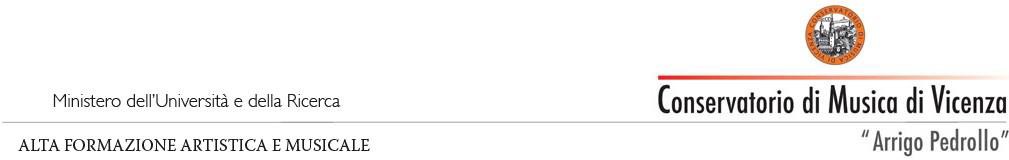 PREMIO“Migliori allievi delle Scuole pubbliche e private convenzionate con il Conservatorio di Musica di Vicenza Arrigo Pedrollo”XVI Edizione21-22-23 Marzo 2024Modulo d’iscrizione(a cura dell’istituto di appartenenza)Istituto:Cognome e nome dello studente (per le cat. D1, D2 ed E, referente del gruppo)Codice Fiscale  	Luogo e data di nascita _ 			 Telefono 	Mail		 Residenza  		Strumento principale 	Livello	 Cognome e nome di uno dei genitori (se lo studente è minorenne)Docente preparatore  	 Per le categorie D1, D2 ed E: altri componenti del gruppo cameristico/orchestrale*:* Fornire l’elenco completo di tutti i partecipanti. L’autorizzazione alla partecipazione al Concorso degli studenti minori è acquisita dalla Scuola proponente.Si dichiara che lo studente, nel corrente anno scolastico non è iscritto a un Conservatorio per lo stesso strumento per il quale si presenta.Programma musicaleprova (autore e titolo della composizione):	Richiesta accompagnatore 	SI	NO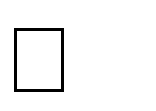  	SI	NO 	SI	NOprova (autore e titolo della composizione):	Richiesta accompagnatore 	SI	NO 	SI	NO 	SI	NOLuogo e data  	Timbro Istituto	Firma del responsabile dell’Istituto  	Firma studente (per le categorie C e D, referente del gruppo)o suo genitore (se minorenne)  	Categoria A☐Categoria D1☐Categoria B☐Categoria D2☐Categoria C☐Categoria E☐